LEARNER NOTIFICATION Society of Cardiovascular AnesthesiologistsActivity Title:  2023 Annual Meeting and Workshops  Date: May 6-9, 2023Acknowledgement of Monetary Commercial SupportThe following company provided monetary support for this CME educational activity in the form of an unrestricted educational grant: NoneAcknowledgement of In-Kind SupportThe following companies provided in-kind support for this CME educational activity: GE Healthcare, Philips Healthcare, Mindray, LivaNova, Getinge, Abiomed, CAEAccreditation Statement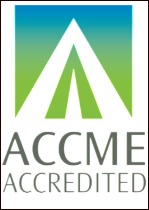 The Society of Cardiovascular Anesthesiologists is accredited by the Accreditation Council for Continuing Medical Education (ACCME) to provide continuing medical education for physicians. The Society of Cardiovascular Anesthesiologists designates this live activity for a maximum of 36.25 AMA PRA Category 1 Credits™ Physicians should claim only the credit commensurate with the extent of their participation in the activity. Maintenance of Certification in Anesthesiology™ program and MOCA® are registered trademarks of The American Board of Anesthesiology®. CREDIT DESIGNATION This activity offers up to 36.25 CME credits, of which 11 credits contribute the patient safety CME component of the American Board of Anesthesiology’s redesigned Maintenance of Certification in Anesthesiology™ (MOCA®) program, known as MOCA 2.0®. Please consult the ABA website, www.theABA.org, for a list of all MOCA 2.0 requirements.Description:Annual societal meeting that presents education and research for cardiovascular anesthesiologists.Educational InformationPhysician Practice Gap: A gap in physician performance in echocardiography and knowledge base in cardiothoracic anesthesiology will be addressed. This conference addresses several current gaps in cardiac anesthesiology: communication and teamwork in the cardiac surgical workplace, professional advancement of anesthesiologists into leadership positions and in academia, advanced echocardiography and point of care ultrasound technique, and up to date clinical information and best practices in cardiothoracic anesthesiology practice.Needs that Underlie the GapInterpret and extrapolate current knowledge, evidence, and guidelines into anesthetic decision making for perioperative management of patients undergoing cardiac, thoracic, or vascular surgical procedures.DESIGNED to Change/Outcome: Following this activity, learners will develop competence by increasing their knowledge through a combination of hands-on learning, case-based presentations, and online lectures. Knowledge will be assessed with a pre-test and post-test. The physicians in attendance will be able to deliver a higher quality of care in cardiothoracic anesthesiology and cardiac surgical procedures by reviewing evidence-based material that has been identified as a professional practice gap, by attending workshops to improve hands-on delivery of cardiac anesthesia care, and to improve health care delivery in the cardiothoracic surgical space. Teaching modalities will include panel discussions, hands-on workshops, and problem-based learning discussions.Educational ObjectivesAfter completing this activity, the participant should be better able to:describe the latest advances in perioperative cardiovascular medicine.identify current trends in clinical and bench research pertinent to cardiovascular medicine and incorporate this knowledge into understanding of the science of cardiothoracic and vascular anesthesia.evaluate new therapeutic techniques and diagnostic/interventional procedures in cardiothoracic and vascular anesthesiology.discuss quality of care issues, including applicable metrics, as mechanisms to assist with quality improvement at the learner’s institution and address value-based purchasing programs initiated by the federal government.discuss advances in clinical echocardiography and point-of-care ultrasound and how to use them to improve outcomes in cardiac surgical patients.acquire skills necessary for career progression in cardiovascular and thoracic anesthesia.Satisfactory Completion  Learners must complete an evaluation form to receive a certificate of completion. Partial credit of individual sessions is not available. Contact Information If you have questions regarding your CME certificate, please contact Kerim Oz, kerim@veritasamc.com.Disclosure of Financial RelationshipsAs an accredited provider of the ACCME, SCA adheres to all ACCME Standards for Integrity and Independence in Accredited Continuing Education. SCA collects disclosures from all individuals who have the ability to control the content of CME activities. The following individuals in control of content development for this activity have indicated that they do have financial relationships with ACCME defined ineligible companies within the past 24 months. All financial relationships have been mitigated.  All others in control of content not listed below have indicated that they have no financial relationships to disclose.
How to Get Your CME CertificateGo to https://www.surveymagnet.com/Magnet3/login.asp?EventKey=DWIDCGLY (link will become active at the conclusion of the meeting)2.    Login and evaluate the meeting.3.    Print all pages of your certificate for your records. Last NameFirst Name  Disclosures (s)Role Method of Mitigation AbernathyJamesBecton Dickinson, Advisory Board, Intelliport - Consulting Fees (Ongoing)Speaker, Moderator, Course Director, Planning Committee Member, Faculty Presenter, Program PlannerNo conflict of interest exists. SCA requires all individuals with financial relationships with ACCME defined ineligible companies to comply with ACCME Standards for Commercial Support. SCA has received an attestation from this presenter/planner agreeing to comply.BhattHimaniNeochord, LLC – Clinical ConsultantPlanning Committee Member, Faculty PresenterNo conflict of interest exists. SCA requires all individuals with financial relationships with ACCME defined ineligible companies to comply with ACCME Standards for Commercial Support. SCA has received an attestation from this presenter/planner agreeing to comply.BoncykTinaSedana Medical - Consulting Fees (Ongoing)SpeakerNo conflict of interest exists. SCA requires all individuals with financial relationships with ACCME defined ineligible companies to comply with ACCME Standards for Commercial Support. SCA has received an attestation from this presenter/planner agreeing to comply.BottigerBrandiCsl Behring - Consulting Fees (Ongoing)Speaker, Moderator, ReviewerNo conflict of interest exists. SCA requires all individuals with financial relationships with ACCME defined ineligible companies to comply with ACCME Standards for Commercial Support. SCA has received an attestation from this presenter/planner agreeing to comply.BrodtJessicaCyban Pty Ltd: Ownership Interest (stocks, stock options, patent or other intellectual property or other ownership interest excluding diversified mutual funds) (Ongoing)Speaker, ModeratorThe Education Committee has reviewed this presentation and determined that the declared financial relationships are not related to the content of this presentation. Brown IVCharlesMedtronic: Other Financial or Material Support (Ongoing)SpeakerNo conflict of interest exists. SCA requires all individuals with financial relationships with ACCME defined ineligible companies to comply with ACCME Standards for Commercial Support. SCA has received an attestation from this presenter/planner agreeing to comply.CardonellBradfordEdwards Lifesciences: Honoraria (Ongoing)ReviewerNo conflict of interest exists. SCA requires all individuals with financial relationships with ACCME defined ineligible companies to comply with ACCME Standards for Commercial Support. SCA has received an attestation from this presenter/planner agreeing to comply.ChampeauMichaelAlcon - Ownership Interest (stocks, stock options, patent or other intellectual property or other ownership interest excluding diversified mutual funds) (Terminated, September 23, 2022); Eli Lily - Ownership Interest (stocks, stock options, patent or other intellectual property or other ownership interest excluding diversified mutual funds) (Terminated, September 23, 2022); Halyard Health Ownership Interest (stocks, stock options, patent or other intellectual property or other ownership interest excluding diversified mutual funds) (Terminated, September 23, 2022); Merck - Ownership Interest (stocks, stock options, patent or other intellectual property or other ownership interest excluding diversified mutual funds) (Terminated, September 23, 2022); Novartis - Ownership Interest (stocks, stock options, patent or other intellectual property or other ownership interest excluding diversified mutual funds) (Terminated, September 23, 2022); Organon - Ownership Interest (stocks, stock options, patent or other intellectual property or other ownership interest excluding diversified mutual funds) (Terminated, September 23, 2022); Pfizer - Ownership Interest (stocks, stock options, patent or other intellectual property or other ownership interest excluding diversified mutual funds) (Terminated, September 23, 2022); Roche - Ownership Interest (stocks, stock options, patent or other intellectual property or other ownership interest excluding diversified mutual funds) (Terminated, September 23, 2022); RomTech-Ownership Interest (stocks, stock options, patent or other intellectual property or other ownership interest excluding diversified mutual funds) (Ongoing); Spiro Robotics - Ownership Interest (stocks, stock options, patent or other intellectual property or other ownership interest excluding diversified mutual funds) (Ongoing); Viatris  - Ownership Interest (stocks, stock options, patent or other intellectual property or other ownership interest excluding diversified mutual funds) (Terminated, September 23, 2022)SpeakerThe Education Committee has reviewed this presentation and determined that the declared financial relationships are not related to the content of this presentation.CokerBradleyAmerican Society of Anesthesiologist - Consulting Fees (Ongoing)ReviewerNo conflict of interest exists. SCA requires all individuals with financial relationships with ACCME defined ineligible companies to comply with ACCME Standards for Commercial Support. SCA has received an attestation from this presenter/planner agreeing to comply.DominoKarenEdwards Lifesciences - Other Financial or Material Support (Ongoing)SpeakerNo conflict of interest exists. SCA requires all individuals with financial relationships with ACCME defined ineligible companies to comply with ACCME Standards for Commercial Support. SCA has received an attestation from this presenter/planner agreeing to comply.DrzymalskiDanFresenius Kabi - Honoraria (Terminated, February 10, 2021)SpeakerNo conflict of interest exists. SCA requires all individuals with financial relationships with ACCME defined ineligible companies to comply with ACCME Standards for Commercial Support. SCA has received an attestation from this presenter/planner agreeing to comply.EssandohMichaelBoston ScientificS4 Medical - Consulting Fees (Ongoing), Consulting Fees (Ongoing)Speaker, Moderator, Planning Committee Member, ReviewerNo conflict of interest exists. SCA requires all individuals with financial relationships with ACCME defined ineligible companies to comply with ACCME Standards for Commercial Support. SCA has received an attestation from this presenter/planner agreeing to comply.FlemingNealAcacia Pharma -Other Financial or Material Support; Edwards Life Sciences - Other Financial or Material Support; Haisco Pharmaceuticals - Other Financial or Material Support, Masimo, Inc. - Other Financial or Material Support, Rostrum Medical Innovations - Other Financial or Material Support, Tsumera Pharmaceuticals - Other Financial or Material SupportReviewerNo conflict of interest exists. SCA requires all individuals with financial relationships with ACCME defined ineligible companies to comply with ACCME Standards for Commercial Support. SCA has received an attestation from this presenter/planner agreeing to comply.GhadimiKamrouzOctapharma - Other Financial or Material Support (Ongoing)ReviewerNo conflict of interest exists. SCA requires all individuals with financial relationships with ACCME defined ineligible companies to comply with ACCME Standards for Commercial Support. SCA has received an attestation from this presenter/planner agreeing to comply.GlasKathrynChiesi - Consulting Fees (Ongoing)SpeakerNo conflict of interest exists. SCA requires all individuals with financial relationships with ACCME defined ineligible companies to comply with ACCME Standards for Commercial Support. SCA has received an attestation from this presenter/planner agreeing to comply.GrocottHilaryAnesthesia Labs Inc., - Ownership Interest (stocks, stock options, patent or other intellectual property or other ownership interest excluding diversified mutual funds) (Ongoing); Edwards Life Sciences - Honoraria (Ongoing)Speaker, ModeratorThe Education Committee has reviewed this presentation and determined that the declared financial relationships are not related to the content of this presentation.HensleyNadiaOctapharma, USA - Consulting Fees (Ongoing), Royalties (Ongoing)Speaker, Moderator, Planning Committee Member, Faculty Presenter, Program PlannerNo conflict of interest exists. SCA requires all individuals with financial relationships with ACCME defined ineligible companies to comply with ACCME Standards for Commercial Support. SCA has received an attestation from this presenter/planner agreeing to comply.HuangJiapengGE Healthcare - Consulting Fees (Ongoing); Gilead Sciences - Other Financial or Material Support (Ongoing); Potreo Medical - Other Financial or Material Support (Ongoing)Speaker, ModeratorNo conflict of interest exists. SCA requires all individuals with financial relationships with ACCME defined ineligible companies to comply with ACCME Standards for Commercial Support. SCA has received an attestation from this presenter/planner agreeing to comply.JoshiRaviRomTech Inc. - Ownership Interest (stocks, stock options, patent or other intellectual property or other ownership interest excluding diversified mutual funds) (Ongoing)Speaker, Moderator, ReviewerThe Education Committee has reviewed this presentation and determined that the declared financial relationships are not related to the content of this presentation.KeeyapajWorasakCerus - Honoraria (Ongoing), Other Financial or Material Support (Ongoing)SpeakerNo conflict of interest exists. SCA requires all individuals with financial relationships with ACCME defined ineligible companies to comply with ACCME Standards for Commercial Support. SCA has received an attestation from this presenter/planner agreeing to comply.KunstGudrunBioMerieux - Consulting Fees (Terminated, January 24, 2023); Edwards Life Sciences - Consulting Fees (Ongoing)SpeakerNo conflict of interest exists. SCA requires all individuals with financial relationships with ACCME defined ineligible companies to comply with ACCME Standards for Commercial Support. SCA has received an attestation from this presenter/planner agreeing to comply.LesterLaebenMDAirSupport - Other Financial or Material Support (Ongoing)SpeakerNo conflict of interest exists. SCA requires all individuals with financial relationships with ACCME defined ineligible companies to comply with ACCME Standards for Commercial Support. SCA has received an attestation from this presenter/planner agreeing to comply.LewisChoyEdwards Life Sciences - Consulting Fees (Ongoing); La Jolla Pharmaceutical Company - Other Financial or Material Support (Ongoing)Speaker, ModeratorNo conflict of interest exists. SCA requires all individuals with financial relationships with ACCME defined ineligible companies to comply with ACCME Standards for Commercial Support. SCA has received an attestation from this presenter/planner agreeing to comply.MartinArcherScientific Advisory Board - Attgeno AB - Consulting Fees (Ongoing)Reviewer, Planning Committee MemberNo conflict of interest exists. SCA requires all individuals with financial relationships with ACCME defined ineligible companies to comply with ACCME Standards for Commercial Support. SCA has received an attestation from this presenter/planner agreeing to comply.MathisMichaelNational Institutes of Health - Salary (Ongoing)SpeakerNo conflict of interest exists. SCA requires all individuals with financial relationships with ACCME defined ineligible companies to comply with ACCME Standards for Commercial Support. SCA has received an attestation from this presenter/planner agreeing to comply.MazerDavidBioAge - Consulting Fees (Ongoing); Cerus - Honoraria (Ongoing); PhaseBio - Consulting Fees (Terminated, December 31, 2022); Takeda - Honoraria (Terminated, July 19, 2022)Speaker, ReviewerNo conflict of interest exists. SCA requires all individuals with financial relationships with ACCME defined ineligible companies to comply with ACCME Standards for Commercial Support. SCA has received an attestation from this presenter/planner agreeing to comply.MazzeffiMichaelCellphire - Other Financial or Material Support (Terminated); HemoSonics - Consulting Fees (Terminated),Octapharma - Consulting Fees (Terminated)Speaker, Moderator, ReviewerNo conflict of interest exists. SCA requires all individuals with financial relationships with ACCME defined ineligible companies to comply with ACCME Standards for Commercial Support. SCA has received an attestation from this presenter/planner agreeing to comply.McCartneySharonHumacyte - Consulting Fees (Ongoing)Speaker, Moderator, Planning Committee Member, Faculty PresenterNo conflict of interest exists. SCA requires all individuals with financial relationships with ACCME defined ineligible companies to comply with ACCME Standards for Commercial Support. SCA has received an attestation from this presenter/planner agreeing to comply.MethangkoolEmilyEdwards Lifesciences - Consulting Fees (Ongoing); UpToDate - Honoraria (Ongoing)Moderator, Reviewer, Planning Committee MemberNo conflict of interest exists. SCA requires all individuals with financial relationships with ACCME defined ineligible companies to comply with ACCME Standards for Commercial Support. SCA has received an attestation from this presenter/planner agreeing to comply.MittnachtAlexCardio Ring - Consulting Fees (Ongoing); Manual Surgical Sciences - Consulting Fees (Ongoing),  Manual Surgical Sciences - Ownership Interest (stocks, stock options, patent or other intellectual property or other ownership interest excluding diversified mutual funds) (Ongoing)Speaker, ModeratorThe Education Committee has reviewed this presentation and determined that the declared financial relationships are not related to the content of this presentation.NelsonMarkDaxor Corp - Consulting Fees (Ongoing)ReviewerNo conflict of interest exists. SCA requires all individuals with financial relationships with ACCME defined ineligible companies to comply with ACCME Standards for Commercial Support. SCA has received an attestation from this presenter/planner agreeing to comply.ParwaniPurviAstrazeneca - Consulting Fees (Ongoing);  Medtronic - Consulting Fees (Ongoing)SpeakerNo conflict of interest exists. SCA requires all individuals with financial relationships with ACCME defined ineligible companies to comply with ACCME Standards for Commercial Support. SCA has received an attestation from this presenter/planner agreeing to comply.RaphaelJacobOctapharma USA - Consulting Fees (Ongoing)SpeakerNo conflict of interest exists. SCA requires all individuals with financial relationships with ACCME defined ineligible companies to comply with ACCME Standards for Commercial Support. SCA has received an attestation from this presenter/planner agreeing to comply.SakaiTetsuroHaemonetics Inc - Consulting Fees (Ongoing)SpeakerNo conflict of interest exists. SCA requires all individuals with financial relationships with ACCME defined ineligible companies to comply with ACCME Standards for Commercial Support. SCA has received an attestation from this presenter/planner agreeing to comply.ShawAndrewAM Pharma - Consulting Fees (Ongoing);  Edwards Life Sciences - Consulting Fees (Ongoing); Novartis - Consulting Fees (Ongoing),Renibus - Consulting Fees (Ongoing); Retia - Consulting Fees (Ongoing)Speaker, ModeratorNo conflict of interest exists. SCA requires all individuals with financial relationships with ACCME defined ineligible companies to comply with ACCME Standards for Commercial Support. SCA has received an attestation from this presenter/planner agreeing to comply.ShernanStantone-echocardiography.com - Other Financial or Material Support (Ongoing); Philips - Other Financial or Material Support (Ongoing)Speaker, Moderator, ReviewerNo conflict of interest exists. SCA requires all individuals with financial relationships with ACCME defined ineligible companies to comply with ACCME Standards for Commercial Support. SCA has received an attestation from this presenter/planner agreeing to comply.ShookDouglasBaylis - Consulting Fees (Terminated);  Baylis- Honoraria (Terminated); Edwards Life Sciences - Consulting Fees (Ongoing); Edwards Life Sciences -Honoraria (Ongoing);UpToDate-Honoraria (Ongoing)Speaker, ModeratorNo conflict of interest exists. SCA requires all individuals with financial relationships with ACCME defined ineligible companies to comply with ACCME Standards for Commercial Support. SCA has received an attestation from this presenter/planner agreeing to comply.Shore-LessersonLindaWerfen - Honoraria (Terminated, November 12, 2022)SpeakerNo conflict of interest exists. SCA requires all individuals with financial relationships with ACCME defined ineligible companies to comply with ACCME Standards for Commercial Support. SCA has received an attestation from this presenter/planner agreeing to comply.SpenceJessicaAOP Pharma - Other Financial or Material Support (Ongoing)Speaker, ModeratorNo conflict of interest exists. SCA requires all individuals with financial relationships with ACCME defined ineligible companies to comply with ACCME Standards for Commercial Support. SCA has received an attestation from this presenter/planner agreeing to comply.SwaminathanMadhavAlexion - Consulting Fees (Terminated); US2.AI - Consulting Fees (Ongoing)SpeakerNo conflict of interest exists. SCA requires all individuals with financial relationships with ACCME defined ineligible companies to comply with ACCME Standards for Commercial Support. SCA has received an attestation from this presenter/planner agreeing to comply.TuckBenjaminCardiacAnesthesiaBoards LLC - Consulting Fees (Ongoing)Planning Committee Member, Faculty PresenterNo conflict of interest exists. SCA requires all individuals with financial relationships with ACCME defined ineligible companies to comply with ACCME Standards for Commercial Support. SCA has received an attestation from this presenter/planner agreeing to comply.VegasAnnetteAbbott Medical- Honoraria (Terminated, December 31, 2022); Springer Publishing- Royalties (Ongoing)SpeakerNo conflict of interest exists. SCA requires all individuals with financial relationships with ACCME defined ineligible companies to comply with ACCME Standards for Commercial Support. SCA has received an attestation from this presenter/planner agreeing to comply.